Dear Sir/Madam,Please note that there has been a correction in the text of Circular 140, which refers to the paragraph of Annex 1 "Reasons for merger of Question 1/9 and Question 3/9".  The updated terms of reference are found in Annex 2 and not 3 as is mentioned.This modification only applies to the English version.Yours faithfully,Chaesub Lee
Director of the Telecommunication
Standardization Bureau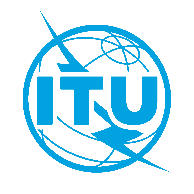 International telecommunication unionTelecommunication Standardization BureauInternational telecommunication unionTelecommunication Standardization BureauGeneva, 22 January 2019Geneva, 22 January 2019Ref:Corrigendum 1 to 
TSB Circular 140SG9/SPCorrigendum 1 to 
TSB Circular 140SG9/SPTo:-	Administrations of Member States of the UnionTo:-	Administrations of Member States of the UnionTel:+41 22 730 5858+41 22 730 5858To:-	Administrations of Member States of the UnionTo:-	Administrations of Member States of the UnionFax:+41 22 730 5853+41 22 730 5853To:-	Administrations of Member States of the UnionTo:-	Administrations of Member States of the UnionE-mail:tsbsg9@itu.inttsbsg9@itu.intCopy to:-	ITU-T Sector Members;-	Associates of ITU-T Study Group 9; -	ITU Academia;-	The Chairman and Vice-Chairmen of ITU-T Study Group 9;-	The Director of the Telecommunication Development Bureau;-	The Director of the Radiocommunication BureauCopy to:-	ITU-T Sector Members;-	Associates of ITU-T Study Group 9; -	ITU Academia;-	The Chairman and Vice-Chairmen of ITU-T Study Group 9;-	The Director of the Telecommunication Development Bureau;-	The Director of the Radiocommunication BureauSubject:Merger of Question 3/9 into Question 1/9Merger of Question 3/9 into Question 1/9Merger of Question 3/9 into Question 1/9Merger of Question 3/9 into Question 1/9